States of Matter BasicsInstructions When the simulation opens, go up to “Teacher” at the top and change temperature to Celsius.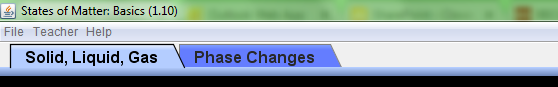 You will be on the Solid, Liquid, Gas tab for this simulation.There are three main interactive sections of this simulation:a. Heating and cooling slider	b.  Atoms and Molecules	c.  Change State      (move up or down)		      (single choice)		     (single choice)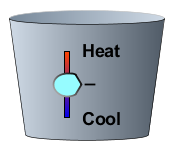 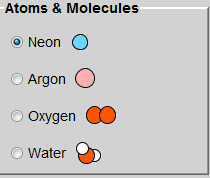 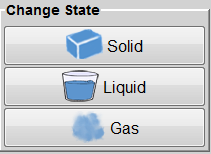 SECTION IFor the first activity, temperature will not be used.  Choose Neon or Argon from the Atoms and Molecules choices.  Change between the three states and diagram each atom behavior below.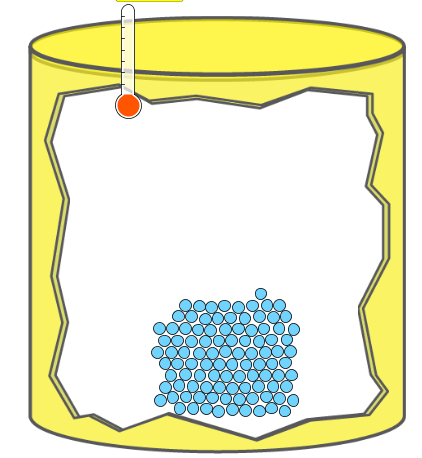 	         SOLID				       LIQUID				        GASSECTION 2Using the Change State choices, identify the temperature in °Celsius for each state of matter for all four substances.  What physical properties does this simulation demonstrate? ____________________________________________________________________________________________________________________________________________________________________________SECTION 3Choose “solid” for each particle type and observe how the structures of solid oxygen molecules and solid water molecules differ from solid Neon and solid Argon molecules.  Be specific as to volume, shape, and motion.  __________________________________________________________________________________________________________________________________________________________________________________________________________________________________________________________________________________________________________________________________________________________________________________________________________________________________________________________________________________________Use the Heating and Cooling slider to heat Argon to about 1200°Celsius.  You notice fast moving and not so fast moving atoms – what happens to the atoms with slower motion?  _______________________________________________________________________________________________________________________________________________________________________________________________________________________________________________________________________________________Allow the container to remain at about 1200°Celsius for one minute.  What happens to the container?   _________________________________________________________________________________________________________________________Describe what happens to the atoms of Argon gas after the container is no longer intact.  Be specific as to volume, shape, and motion of the particles.  _______________________________________________________________________________________________________________________________________________________________________________________________Draw a conclusion about how any gas particles behave when heated.   Be specific as to volume, shape, and motion of the particles. _______________________________________________________________________________________________________________________________________________________________________________________________________________________________________________________________________________________________________________________________________________SECTION 4Use the Phase Change tab for this SectionPressure is defined as a measure of the force applied over a unit area. A common example of pressure is psi, meaning “pounds per square inch.”  In this simulation, the unit of pressure is the “atm.”Use the pump to investigate pressure in the container – describe what happens inside the container after 20 pumps of the pump handle.  ________________________________________________________________________________________________________________________________________________________________________How does the pressure gauge change after 20 pumps? __________________________________________________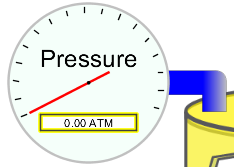 How does the temperature gauge change after 20 pumps? _____________________________________________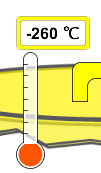 Move the Heating and Cooling slider to heat the gases in the container.  Describe what happens inside the container.  Be specific as to volume, shape, and motion of the particles.  ___________________________________________________________________________________________________________________________________________________________________________________________________________________________________________________Move the Heating and Cooling slider to cool water vapor in the container.  Describe what happens inside the container.  Be specific as to volume, shape, and motion of the particles.  ___________________________________________________________________________________________________________________________________________________________________________________________________________________________________________________If you were to heat the water vapor in the container to the “overload” reading on the pressure gauge, predict what will happen to the container.  ______________________________________________________Which causes the greatest increase in pressure inside the container:  adding more particles with the pump or heating up the particles in the container?  Explain.  _______________________________________________________________________________________________________________________________________________________________________________________________________________________________________________________________________What could you do to prevent a container from exploding?  Be specific as to temperature and pressure and describe the volume, shape, and motion of the particles during your preventative action. _________________________________________________________________________________________________________________________________________________________________________________________________________________________________________________________________________________________________________________________________________Describe two common applications or uses of pressure and the purpose for pressure.  This could be in a job, recreation, etc.  Describe how pressure is important to the activity in which it is used.  __________________________________________________________________________________________________________________________________________________________________________________________________________________________________Neon (°C)Argon (°C)Oxygen (°C)Water (°C)SolidLiquidGas